16 ноября 2021 англ проф гр 271. Ознакомиться с предложенным сайтом:https://eng911.ru/interesting/teksty-texnicheskie.html 2. Написать, напечатать или прислать голосовым сообщением свой отзыв о нём, состоящий из 5 – 7 предложений.3.  Изучить следующий рисунок и перевести все названия на русский язык.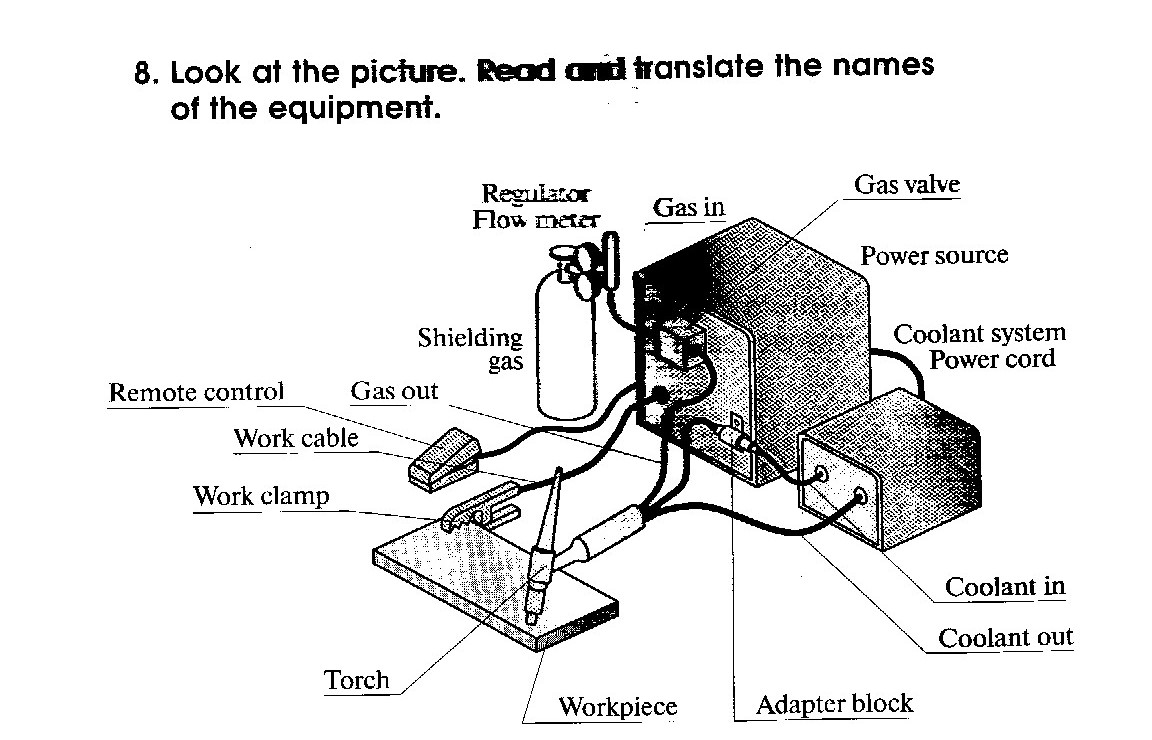 